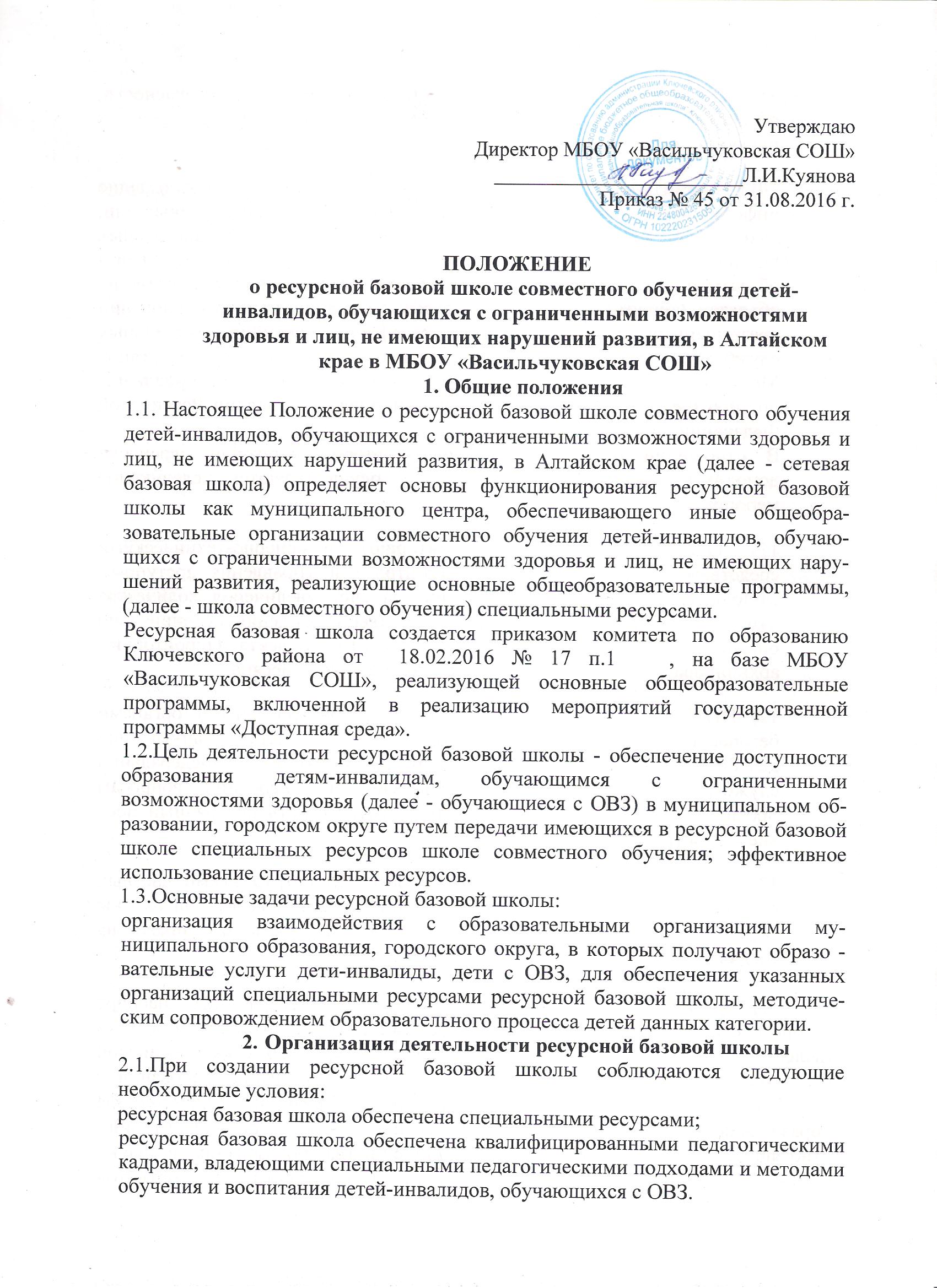 2.2.Основанием для взаимодействия ресурсной базовой школы и общеобразовательной организации служит ходатайство директора общеобразо - вательной организации (приложение № 1 к настоящему Положению) на имя директора ресурсной базовой школы с просьбой о временной передаче специальных ресурсов ресурсной базовой школы в общеобразовательную организацию с целью обеспечения качественными образовательными услугами детей-инвалидов, обучающихся с ОВЗ или организации транспортной дос- тавки детей-инвалидов, обучающихся с ОВЗ из близлежащих населенных пунктов.2.3.К указанному в п.2.2. настоящего Положения ходатайству общеобразовательной организации прикладываются: заверенная копия устава;заверенная копия справки медико-социальной экспертизы и/или заключения центральной (территориальной) психолого-медико-педагогической комиссии ребенка-инвалида, обучающегося с ОВЗ (на каждого обучающего - ся);информация о наличии квалифицированных педагогических кадров для работы с детьми-инвалидами, обучающимися с ОВЗ с приложением копий документов, подтверждающих прохождение ими курсов повышения квалификации по направлениям, связанным с вопросами обучения и воспитания детей указанных категорий.2.4.Ресурсная базовая школа в течение 7 рабочих дней принимает решение о вступлении или невступлении во взаимодействие с общеобразовательной организацией, представившей ходатайство.В случае принятия положительного решения о взаимодействии с ресурсной базовой школой общеобразовательная организация, представившая ходатайство, будет отнесена к числу школ совместного обучения в Алтайском крае, включенных в реализацию мероприятий государственной программы «Доступная среда» на 2011-2015 годы.2.5.Основаниями для отказа ресурсной базовой школы вступать во взаимодействие с образовательной организацией, представившей ходатайство, служит предоставление неполного пакета документов.2.6.В	случае вступления ресурсной базовой школы во взаимодействие со школой совместного обучения между указанными общеобразовательными организациями заключается соответствующий договор о взаимодействии (приложение 1 к настоящему Положению) и разрабатывается совместный план мероприятий по обеспечению доступности образовательных услуг детям- инвалидам и обучающимся с ОВЗ, который согласовывается с муниципальным органом управления образованием.2.7.Ресурсная	базовая школа может реализовывать совместные планы мероприятий по обеспечению качественными образовательными услугами детей-инвалидов, обучающихся с ОВЗ (далее - совместный план) с несколькими школами совместного обучения.2.8.Ресурсная	базовая школа обеспечивает согласование с муниципальным органом управления образованием совместного плана (совместных планов) и управление реализацией его(их) мероприятий.2.9.Ресурсная	базовая школа в соответствии с совместным планом организует для школ совместного обучения:проведение методических мероприятий по вопросам функционирования и использования оборудования;информирование участников взаимодействия о мероприятиях по вопросам обучения и воспитания детей-инвалидов, обучающихся с ОВЗ;контрольные мероприятия по вопросу эффективного использования и сохранности предоставленных школе совместного обучения специальных ресурсов.2.10.По окончанию учебного года ресурсная базовая школа размещает на своем сайте в сети Интернет публичный отчет, включающий информацию о взаимодействии со школой (школами) совместного обучения.2.11.Передача	предоставленных ресурсной базовой школой специальных ресурсов школой совместного обучения третьим организациям недопустима.Руководство деятельностью ресурсных базовых школ3.1.Руководство деятельностью ресурсной базовой школы осуществляется муниципальным органом управления образованием в соответствии с нормами законодательства.Приложение 1 к Положению о ресурсной базовой школе совместного обучения детей-инвалидов и детей с ОВЗ, а также лиц, не имеющих нарушений развития в Алтайском краеДиректору ресурсной базовой школы совместного обучения детей-инвалидов и детей с ОВЗ, а также лиц, не имеющих нарушений развития в Алтайском крае созданной на базе МБОУ «Васильчуковская СОШ»                                          (ФИО) ____________________________                                                                                                                                                                                                         	__________________________________                                                                                         __________________________________(должность, место работы)ходатайствоПросим обеспечить взаимодействие ресурсной базовой школы с(наименование образовательной организации)в связи с поступлением в указанную образовательную организацию ребенка-инвалида (обучающихся с ОВЗ).С целью обеспечения качественного предоставления образовательных услуг данному ребенку (группе детей) необходимы следующие имеющиеся в ресурсной базовой школе ресурсы:(предполагаемый срок использования) (предполагаемый срок использования) Приложение:заверенная копия устава 	;(наименование образовательной организации) заверенная копия справки медико-социальной экспертизы и/или заключения центральной (муниципальной) психолого-медико-педагогической комиссии ребенка-инвалида, ребенка с ОВЗ (на каждого ребенка);информация о наличии квалифицированных педагогических кадров для работы с детьми-инвалидами, обучающимися с ОВЗ с приложением копий документов, подтверждающих прохождение ими курсов повышения квалификации по направлениям, связанным с вопросами обучения и воспитания детей указанных категорий.Приложение: на л. в 1 экзДата	Подпись МП                                                                                                                       20____ годаПриложение 2                                                                                                                                                     к приказу комитета по образованию                                                                                          администрации Ключевского района                                                                                                                                                                                                                                                                                                    № 17 п.1 от 18.02.2016                                                                                                                             
Утверждено постановлением                                                                                           администрации Ключевского района № ___ от «_____» ________20____г.
                                            СОГЛАШЕНИЕ №__________
о взаимодействии между администрацией Ключевского района Алтайского края и ресурсной базовой школой в целях создания универсальной безбарьерной среды, позволяющей обеспечить полноценную интеграцию детей-инвалидов
«____» __________ 20__год
(дата заключения)
Орган местного самоуправления Ключевского  района  Алтайского края, именуемый в дальнейшем «Муниципалитет», в лице ____________________________________________________________________________ , действующего на основании _______ ____________________________________________, с одной стороны, и МБОУ « ___________________________________________________», реализующая образовательные программы начального общего, основного общего, среднего общего образования, именуемое в дальнейшем «Ресурсная базовая школа», в лице _______________________________________________________________________ , действующего на основании Устава, с другой стороны, именуемые в дальнейшем при совместном упоминании «Стороны», заключили настоящее соглашение о взаимодействии между администрацией Ключевского района и ресурсной базовой школой в целях создания универсальной безбарьерной среды, позволяющей обеспечить полноценную интеграцию детей-инвалидов (далее - соглашение) о нижеследующем:
1. Предмет соглашения
1.1. Предметом настоящего соглашения являются:
взаимодействие по реализации мероприятий в рамках государственной программы Российской Федерации «Доступная среда» на 2011-2015 годы, утвержденной распоряжением Правительства Российской Федерации от 26.11.2012 № 2181-р
(далее - государственная программа «Доступная среда»), в целях:
создания в Ресурсной базовой школе универсальной безбарьерной среды, позволяющей обеспечить полноценную интеграцию детей-инвалидов;
предоставления Ресурсной базовой школе специального, в том числе  учебного, реабилитационного, компьютерного оборудования для организации коррекционной работы и обучения инвалидов по зрению, слуху и с нарушениями опорно-двигательного аппарата (далее - специальные ресурсы).
2. Права и обязанности Сторон
2.1. Муниципалитет:
2.1.1. принимает меры по формированию в Ресурсной базовой школе условий, обеспечивающих совместное обучение инвалидов и лиц, не имеющих нарушения развития, в т.ч. обеспечивает архитектурную доступность Ресурсной базовой школе;
2.1.2. обеспечивает в соответствии с Федеральным законом от 05.04.2013 № 44-ФЗ
«О контрактной системе в сфере закупок товаров, работ, услуг для государственных и муниципальных нужд» размещение заказов на проведение работ по приобретению специальных ресурсов и созданию архитектурной доступности в Ресурсной базовой школе, позволяющих обеспечить полноценную интеграцию детей-инвалидов;
2.1.3. направляет на организованные органом исполнительной власти Алтайского края, осуществляющим управление в сфере образования, курсы повышения квалификации педагогов Ресурсной базовой школы, обеспечивая оплату командировочных расходов;
2.1.4. осуществляет контроль:
за целевым использованием специальных ресурсов, приобретенных в рамках
настоящего соглашения;
за достижением значения показателей результативности, предусмотренных муниципальными целевыми программами, разработанными в целях реализации
государственной программы «Доступная среда».
2.2. Ресурсная базовая школа:
2.2.1. предоставляет паспорт объекта в рамках проведения паспортизации социально значимых объектов, согласовывает перечень работ по обеспечению архитектурной доступности образовательной организации для беспрепятственного доступа к получению образовательных услуг детьми-инвалидами и детьми с ограниченными возможностями здоровья, перечень приобретаемых специальных ресурсов;
2.2.2. реализует мероприятия по подготовке, ведению документации, обеспечивающей предоставление образовательных услуг детям-инвалидам и детям с ограниченными возможностями здоровья в образовательной организации;
2.2.3. предоставляет образовательные услуги детям-инвалидам и детям с ограниченными возможностями здоровья;
2.2.4. обеспечивает проведение мероприятий, направленных на создание условий архитектурной (физической) доступности помещений образовательной организации в соответствии с требованиями строительных норм и правил;
2.2.5. обеспечивает приобретение и использование специальных ресурсов в рамках настоящего Соглашения, при организации обучения, коррекционно- развивающей работы, психолого-педагогического сопровождения детей-инвалидов и детей с ограниченными возможностями здоровья;
2.2.6. обеспечивает целевое и эффективное расходование денежных средств краевого и муниципального бюджетов, направленных на создание в образовательной организации безбарьерной среды;
2.2.7. реализует мероприятия в соответствии с утвержденным в образовательной организации планом работы по повышению квалификации, подготовке (переподготовке) педагогических, медицинских кадров по направлению «Специальная (коррекционная) педагогика и психология», «Организация работы с детьми-инвалидами, детьми с ограниченными возможностями здоровья и их семьями»;                                                                                               2.2.8. реализует комплексы мероприятий, направленных на информирование граждан, из числа проживающих на территории муниципального образования, об условиях, созданных в образовательной организации с целью привлечения детей-инвалидов и детей с ограниченными возможностями здоровья в образовательную организацию, а также формирование толерантного отношения к лицам с инвалидностью;
2.2.9. организует взаимодействие с общеобразовательными организациями,
расположенными на территории муниципального образования, в целях обеспечения доступности образовательных услуг детям-инвалидам, обучающимся с ограниченными возможностями здоровья в муниципальном районе (городском округе) в соответствии с Положением о ресурсной базовой школе совместного обучения детей-инвалидов, обучающихся с ограниченными возможностями здоровья и лиц, не имеющих нарушений развития,  в Алтайском крае (утвержденного приказом Главного управления образования и молодежной политики Алтайского края от 16.01.2014 г. № 307).
3. Ответственность Сторон
3.1. В случае неисполнения обязательств, принятых по условиям настоящего соглашения, Стороны несут ответственность в соответствии с действующим законодательством Российской Федерации.
4.1. Настоящее соглашение вступает в силу с момента его подписания Сторонами, скрепления печатями и регистрации в Муниципалитете.
4.2. Настоящее соглашение составлено в двух подлинных экземплярах, имеющих одинаковую юридическую силу, по одному экземпляру для каждой из Сторон.
4.3. Заверенная копия настоящего соглашения передается в Главное управление образования и молодежной политики Алтайского края.
4.4. Стороны не вправе изменить условия настоящего соглашения в одностороннем порядке. Все изменения к данному соглашению оформляются в письменном виде, согласовываются обеими сторонами и являются неотъемлемой частью соглашения.
4.5. Сторона, не исполнившая или ненадлежащим образом исполнившая
обязательства по настоящему соглашению, освобождается от ответственности в
случае наступления обстоятельств непреодолимой силы, если они значительно
влияют на срок исполнения обязательств, принятых по настоящему соглашению.
4. Заключительные положения
5. Реквизиты и подписи Сторон
Муниципалитет                                                            Ресурсная базовая школа
Администрация Ключевского района                   МБОУ «_________________________»
Глава администрации                                                Руководитель МБОУ ________/_____________________	_________/_____________________
Юридический адрес:                                               Юридический адрес:
М.П                                                                                 М.П.Приложение 3              Договор о взаимодействиимежду ресурсной базовой школой совместного обучения детей-инвалидов, обучающихся с ограниченными возможностями здоровья и лиц, не имеющих нарушений развития, ишколой совместного обучения	 	20	годнаименование муниципального образования	дата заключенияМуниципальное бюджетное общеобразовательное учреждение «Васильчуковская средняя общеобразовательная школа», именуемая в дальнейшем «ресурсная базовая	школа»,	в лице директора ____________________________________________________________________действующего на основании Устава, с одной стороны, и муниципальное бюджетное общеобразовательное учреждение __________________________________________________________________________________, именуемая в дальнейшем «школа совместного обучения», в лице директора(руководителя)______________________________________________________________________________________________________________________________________________действующего на основании Устава, с другой стороны, вместе именуемые «Стороны», а индивидуально - «Сторона», заключили настоящий договор (далее - Договор) о нижеследующем:Предмет договораВ соответствии с условиями Договора ресурсная базовая школа обязуется обеспечить передачу школе совместного обучения в безвозмездное временное пользование специальных ресурсов (далее - Имущество), указанных в Перечне имущества (Приложение № 1 к Договору), являющемся неотъемлемой частью Договора, оказывать консультативную и информационную помощь педагогическим работникам школы совместного обучения в целях организации доступности образовательного процесса для детей-инвалидов, обучающихся с ограниченными возможностями здоровья.2. Срок действия договораДоговор вступает в силу с момента заключения договора и действует до конца текущего (20___- 20 ____) учебного года.Права и обязанности сторонРесурсная базовая школа обязуется:Предоставить школе совместного обучения Имущество в состоянии, соответствующем условиям Договора и назначению Имущества, в соответствии с Приложением № 1 к Договору.Оказывать в период действия Договора школе совместного обучения консультационную, информационную и помощь по содержанию и эффективному использованию школой совместного обучения Имущества.Обеспечить предоставление методической помощи педагогам школы совместного обучения по вопросам оказания образовательных услуг детям-инвалидам, детям с ограниченными возможностями здоровья, психолого-педагогического, социального и медицинского сопровождения.В случае наличия в ресурсной базовой школе обучающихся, нуждающихся в получении образовательных услуг с использованием передаваемого в школу совместного обучения Имущества, обеспечить со школой совместного обучения разработку совместного плана мероприятий по обеспечению доступности образовательных услуг детям-инвалидам и обучающимся с ограниченными возможностями здоровья.Координировать деятельность по исполнению совместного плана мероприятий по обеспечению доступности образовательных услуг детям-инвалидам и обучающимся с ограниченными возможностями здоровья.Школа совместного обучения обязуется:Обеспечить совместно с ресурсной базовой школой разработку и реализацию совместного плана мероприятий по обеспечению доступности образовательных услуг детям-инвалидам и обучающимся с ограниченными возможностями здоровья.Обеспечить использование переданного Имущества только для организации образовательного процесса обучающихся с инвалидностью или ограниченными возможностями здоровья.Использовать Имущество согласно условиям Договора и в соответствии с назначением Имущества.Немедленно извещать ресурсную базовую школу о всяком повреждении Имущества, аварии или ином событии, нанесшем или грозящем нанести Имуществу ущерб, и своевременно принимать все возможные меры по предупреждению, предотвращению и ликвидации последствий таких ситуаций.Обеспечить представителям ресурсной базовой школы беспрепятственный доступ к Имуществу для его осмотра и контроля соблюдения условий Договора.В случае досрочного расторжения Договора по основаниям, указанным в пункте 6.2 настоящего Договора, незамедлительно вернуть Имущество ресурсной базовой школе в надлежащем состоянии по акту приема-передачи (Приложение № 2 к Договору).Обеспечить сохранность Имущества с момента передачи Имущества в пользование и до возврата Имущества ресурсной базовой школе.Вернуть Имущество ресурсной базовой школе в надлежащем состоянии с учетом нормального износа в соответствии с условиями Договора по окончанию срока его действия.3.3. Ресурсная базовая школа вправе:В любое время осуществлять проверку сохранности, состояния Имущества, а также эффективного его использования школой совместного обучения в соответствии с назначением Имущества.Запрашивать информацию у школы совместного обучения в целях анализа эффективности использования переданного Имущества, внесения изменений в совместный план мероприятий по обеспечению доступности образовательных услуг детям-инвалидам и обучающимся с ограниченными возможностями здоровья.Организовать использование Имущества в рамках предоставления образовательных услуг детям-инвалидам, обучающимся с ограниченными возможностями здоровья, в рамках Договора путем обеспечения доставки в течение учебного года, специальных перевозок (подвоз, развоз) обучающихся школы совместного обучения в ресурсную базовую школу с целью обеспечения их качественными образовательными услугами.Порядок передачи специальных ресурсовМесто передачи «Имущества»: 	 .(юридический адрес образовательной организации)Место возврата «Имущества»: 	 .(юридический адрес образовательной организации)Передача Имущества школе совместного обучения в безвозмездное пользование и возврат Имущества оформляются двусторонними актами приема-передачи, подписываемыми Сторонами или уполномоченными представителями Сторон. Указанные в настоящем пункте Договора акты являются неотъемлемой частью Договора.5. Ответственность сторонСтороны несут ответственность за неисполнение или ненадлежащее исполнение своих обязательств по Договору в соответствии с законодательством Российской Федерации.Основания и порядок расторжения договораДоговор может быть расторгнут по соглашению Сторон, а также в одностороннем порядке по письменному требованию одной из Сторон по основаниям, предусмотренным пунктом 6.2. настоящего Договора.Основания расторжения Договора в одностороннем порядке:Прекращение школой совместного обучения предоставления образовательных услуг ребенку-инвалиду (детям-инвалидам), обучающемуся (щихся) с ограниченными возможностями здоровья.Увеличение численности в ресурсной базовой школе обучающихся с инвалидностью и ограниченными возможностями здоровья, нуждающихся в использования переданного Имущества в образовательном процессе и психологопедагогическом сопровождении, и невозможностью урегулировать объем, сроки использования Имущества составлением (внесением изменений) в совместный план мероприятий по обеспечению доступности образовательных услуг детям-инвалидам и обучающимся с ограниченными возможностями здоровья.Разрешение споров между Сторонами ДоговораСпоры, вытекающие из Договора, разрешаются в судебном порядке в соответствии с законодательством Российской Федерации.8. Заключительные положенияДоговор составлен в двух экземплярах, имеющих одинаковую юридическую силу, по одному для каждой из Сторон, вступает в силу с момента подписания Сторонами.Список приложенийПриложение № 1 — «Перечень имущества».Приложение № 2 — «Акт приема-передачи».Адреса и реквизиты сторонЮридический адрес:	                                                                     Юридический адрес:Директор                                                                                                  ДиректорФИО руководителя                                                                   ФИО руководителяПриложение 1к договору о взаимодействии между ресурсной базовой школой совместного обучения детей- инвалидов, обучающихся с№ _____от____________	20 ______г.Перечень имуществаВсего по Договору передается «Имущество» общей стоимостью 	_________________________________________(	) рублей.Подписи сторон:От имени «ресурсной базовой	    От имени «школы совместного обучения»школы» ФИОПриложение №2к договору о	взаимодействии междуресурсной	базовой школойсовместного	обучения детей-инвалидов,	обучающихся сограниченными	возможностямиздоровья и	лиц, не имеющих нарушений20 г.Акт приема/передачи20_____ г. № ___________Представитель	ресурсной	базовой школы(Ф.И.О педагогического/руководящего работника полностью, должность) передал, а представитель школы совместного обучения(Ф.И. О педагогического/руководящего работника полностью, должность) принял в соответствии с перечнем:Оборудование ресурсной базовой школы передано надлежащего качества, дефектов не обнаружено.Оборудование передал:	/ (	)/ Оборудование принял: 	/ (	)/№п/пНаименование и основные характеристикиЕдиницаизмеренияКоличествоЦена за единицу,руб.Стоимость,руб.1.2.Всего:№п/пНаименованиеКол-воНазначениеПримечание